     ПоложениеОткрытого Чемпионата Северо-Западного Федерального Округа по бодибилдингу и фитнесу (29й Кубок Санкт-Петербурга и ЛО)23 - 26 марта 2017г.       Цели и задачиСоревнования проводятся с целью популяризации и развития бодибилдинга и фитнеса, как наиболее эффективных средств оздоровления населения, повышения мастерства участников, выявления лучших спортсменов для комплектования сборной команды Санкт-Петербурга и Лен.области для участия в Кубке России в г. Краснодаре, 20-24 апреля 2017г.Сроки, место и порядок проведенияСоревнования проводятся 23-26 марта 2017 года в Петербургском спортивно-концертном комплексе (ПСКК) по адресу: пр.Юрия Гагарина, 8 (метро «Парк Победы»).                           23.03.2017 (четверг)      1100 – 2100       (Арена ПСКК)  Мандатная комиссия (взвешивание, измерение роста и оплата взносов – по Расписанию).                24.03.2017 (пятница)     1000 – 2000        (Арена ПСКК)	1000    Инструктаж судей.	1100   Фитнес - девочки (до 9, до 13 лет), мальчики (до 13 лет), юниорки (абс.кат)                     Бодибилдинг – юноши (абс.категория)                     Пляжный бодибилдинг – юниоры (абс.категория). Перерыв 1330 - 14001400   Бодибилдинг – юниоры (75, +75 и абс. первенство)                                – ветераны (40-49 лет: 90, +90кг; старше 50 лет – абс.кат; старше 60 лет                                       – абс.кат. и абс.первенство среди всех категорий ветеранов)          Пляжный бодибилдинг – ветераны - абс.категория               25.03.2017 (суббота)        1000 – 2000       (Арена ПСКК)	1000    Инструктаж судей.	1100    Фитнес – женщины, мужчины (все в абс.кат.)                      Бодифитнес – женщины (163см, +163см и абс.первенство)	         Классический бодибилдинг – женщины - абс.категорияПерерыв 1330 - 14001400   Торжественное открытие1500     Классический бодибилдинг – мужчины (175см, 180см, +180см и абс.первенство)                      Бодибилдинг - мужчины (70, 75, 80, 85, 90, 95, 100, +100кг и абс.первенство)	               26.03.2017 (воскресенье)   1000 – 2000    (Арена ПСКК)	1000     Конференция ФББФ СПб. 	1200    Атлетический пляжный бодибилдинг (muscular physique) - конкурс                     Фит-модель (женщины) - конкурс Перерыв 1330 - 14001430   Фитнес-бикини – юниорки и «мастера» (старше 35 лет) - абс.категории                                                 – женщины (160см, 163см, 166см, 169см, 172см, +172см и абс.первенство)                     Пляжный бодибилдинг (174см, 178см, +178см и абс.первенство)- 2 -   3.     Руководство соревнованиямиОбщее руководство подготовкой к соревнованиям осуществляет оргкомитет при поддержке Федерации бодибилдинга, Бодифитнеса и ФИТНЕСА Санкт-Петербурга (ФББФ СПб). Непосредственное  руководство соревнованиями возлагается  на  судейскую  коллегию ФББФ СПб. Главный судья 	      	      -  судья в/к, м/к  Дубинин В.И.Главный секретарь	      -  судья в/к  Михайлова Н.В.Судья-комментатор 	      -  судья в/к, м/к  Назаренко А.Ю.Пред.судейской коллегии  -  судья 1 кат., м/к ВИШНЕВСКИЙ А.В.Зам.гл.секретаря		      -  судья в/к  САФРОНОВ В.А., судья в/к  ТЕНИШЕВ В.Ш.4.    Участники соревнованийК соревнованиям допускаются спортсмены восьми возрастных групп: девочки до 9 лет, девочки и мальчики до 13 лет, юноши до 18 лет, юниоры и юниорки до 23 лет, взрослые – старше 23 лет, ветераны/мастера (женщины) – старше 35 лет и ветераны/мастера (мужчины) – старше 40 лет, старше 50 лет и старше 60 лет. Возраст определяется не по дате рождения, а по году рождения. (Например, юниор – родившийся в период 1994-1999гг).В бодибилдинге Юноши соревнуются в абсолютной категории; юниоры соревнуются в категориях 75, +75 кг и в абсолютном первенстве; ВЕТЕРАНЫ соревнуются в возрастных категориях 40-49 лет: 90кг, +90кг; старше 50 лет и старше 60 лет в абсолютных категориях и в абсолютном первенстве среди этих возрастных категорий; Мужчины - 70, 75, 80, 85, 90, 95, 100, +100 кг и в абсолютном первенстве.В классическом бодибилдинге ЖЕНЩИНЫ соревнуются в абсолютной категории, МУЖЧИНЫ соревнуются в категориях 175см, 180см, +180см и в абсолютном первенстве.В фитнесе ДЕВОЧКИ до 9 и до 13 лет, МАЛЬЧИКИ до 13 лет, юниорки, женщины и мужчины соревнуются в абсолютных категориях.В бодифитнесе женщины соревнуются в категориях: 163см, +163см и в абсолютном перв. В фитнес-бикини ЮНИОРКИ и МАСТЕРА соревнуются в абсолютной категории, женщины соревнуются в категориях: 160см, 163см, 166см, 169см, 172см, +172см и в абсолютном первенстве.В пляжном бодибилдинге ЮНИОРЫ и МАСТЕРА соревнуются в абсолютной категории, МУЖЧИНЫ соревнуются в категориях: 174см, 178см, +178см и в абсолютном первенстве.Спортсмены соревнуются в 42 категории и в 7 абсолютных первенствах.  ФИТ-МОДЕЛЬ среди женщин и Атлетический пляжный бодибилдинг (muscular physique) среди мужчин - конкурсные категории.Участие возможно ТОЛЬКО в одной номинации!ЮНОШИ, ЮНИОРЫ и юниорки могут выступать в старших возрастных группах, если они заняли I-III места в своей возрастной группе. Исключение для пляжного бодибилдинга – юниоры могут выступать в старшей группе, если они заняли c I-VI место.Спортсменам МУЖЧИНАМ и ЮНИОРАМ, занявшим в течение предыдущего соревновательного года призовые места на Кубке и/или чемпионате Санкт-Петербурга, при взвешивании на данных соревнованиях дается провес: 1 место-3 кг, 2 место-2 кг, 3 место-1 кг, а МУЖЧИНАМ в классическом бодибилдинге и ЮНОШАМ соответственно: 1,5 кг, 1,0 кг и 0,5 кг. Спортсменам-призерам юношеских и юниорских категорий, перешедшим в другую возрастную категорию, дается 50% от нормы провеса, при точной фиксации веса на взвешивании, при существующей разнице в весовых категориях мужчин и юношей/юниоров.Судьи на инструктаже и жеребьевке должны предоставить Судейскую квалификационную книжку с обязательным посещением судейского семинара, который состоится 04.02.2017.5.    Заявки на участиеПредварительные заявки на участие в соревновании присылаются на электронную почту dubinin@fbfr.ru до 15 марта 2017 года. Окончательную заявку (образец ниже), заверенную врачом, организации предоставляют на мандатной комиссии 23 марта (на фирменном бланке организации, с печатью и подписью руководителя организации или лица, его замещающего, с указанием Ф.И.О, должности и контактного телефона официальных представителей организации, уполномоченных представлять команду на данном соревновании):– 3 –Решение о допуске для участия в соревновании принимает мандатная комиссия.Участники соревнований должны иметь паспорт, качественную фонограмму выступления на флэш-носителе, и медицинскую справку для выступающих в личном зачете (ОБЯЗАТЕЛЬНОЕ УСЛОВИЕ, иначе допуска к соревнованиям НЕ БУДЕТ). Согласно приказа Минспорта РФ №227 от 17.03.2015, каждый участник соревнований должен иметь квалификационную книжку спортсмена для оформления спортивных разрядов. Для оформления книжки иметь с собой фото 3х4. Судьи обязаны представить документ о судейской квалификации.К участию в соревнованиях допускаются команды, члены атлетических клубов и спортсмены, занимающиеся самостоятельно, при обязательном членстве в ФББФ СПб. Стать членом ФББФ СПб (старше 16 лет) можно на взвешивании, имея при себе фото 3х4, заплатив 500 руб., и получив членский билет со значком. Продление членства – 300 руб. Иногородние спортсмены должны быть действующими членами ФБФР (можно будет оформить на мандатной комиссии). Каждый участник соревнований (старше 16 лет) на взвешивании делает стартовый взнос 1500 руб. 6. Порядок определения победителей и награждениеПобедители в соревнованиях определяются, согласно правилам, по наименьшей итоговой сумме мест, набранной в I и II раундах. При равной итоговой сумме мест преимущество получает спортсмен, имеющий лучшие оценки в раунде «Тело» (I раунд).Команда-победительница определяется по наибольшей сумме очков, полученных пятью лучшими спортсменами каждой команды (1 место - 16 очков, 2 место - 12 очков, 3 место - 9 очков, 4 место - 7 очков, 5 место - 6 очков, .... 10 место - 1 очко). Очки, данные команде девушками и юношами оцениваются 50%, а юниорами, юниорками, ветеранами, участниками категорий «фитнес-бикини», «пляжный бодибилдинг» - 75% от их набранной суммы очков. Чемпионы в абсолютных первенствах получают дополнительно к своей сумме очков в командный зачет по 2 очка. Команды, занявшие 1, 2 и 3 места, награждаются кубками и грамотами. Участники, занявшие 1, 2, 3 места награждаются дипломами, медалями и кубками. Чемпионам во взрослых категориях и абсолютному чемпиону среди юниоров в бодибилдинге вручаются денежные призы от спонсоров соревнований. Спортсмену, добившемуся за прошедший сезон наибольшего прогресса, вручается приз президента ФББР «Приз Прогресса».                           Каждому участнику будет выдан браслет, который является пропуском на место проведения соревнования.Сборная команда Санкт-Петербурга формируется ТОЛЬКО по результатам кубка/чемпионата Санкт-Петербурга-2017 по решению тренерского совета ФББФ СПб. Список сборной будет опубликован на сайте www.fbfr.ru 18.04.2017. Допуск на участие в Кубке России проводится по критериям: юноши, девушки – не ниже II разряда; юниоры, юниорки и взрослые категории – не ниже I разряда.Дополнительное участие в кубке/чемпионате России разрешается (за свой счет) ТОЛЬКО призерам своих категорий кубка/чемпионата СПб, кроме фитнес-бикини (женщины) и пляжный бодибилдинг (мужчины) – допускаются занявшие по 6 место включительно. Никакие другие заявки НЕ ПРИНИМАЮТСЯ!!!Предварительные заявки на участие в кубках/чемпионатах России, Европы и мира отправлять главному тренеру сборных команд СПб Янгиеву Арсену -yangiev.arsen@gmail.com.– 4 –Программа регистрации участников - 23.03.2017 Арена ПСКК– 5 –Внимание! В расписании Мероприятия возможны изменения.Для иногородних.Размещение: гостиница «Россия»: Санкт-Петербург, пл. Чернышевского, 11. В 10 минутах расположен Петербургский Спортивно-концертный комплекс (СКК) – место проведения Чемпионата и первенства Санкт-Петербурга и ЛО по бодибилдингу и фитнесу.        Номера бронируются по предварительным заявкам по тел. +7 (812) 612-82-16, и по эл.почте: as@turris-management.ru с подтверждением dubinin@fbfr.ru. Обращаем ваше внимание, заезд в отель осуществляется в 14.00, выезд - в 12.00. Размещение: гостиница «Турист» - в 10 мин от ПСКК: Санкт-Петербург, ул.Севастьянова, д. 3.Номера бронируются по предварительным заявкам по тел.  (812) 416-30-20 (доб. 102),7-905-221-97-29 и по эл.почте: corporate@cityhotelgroup.ru с подтверждением dubinin@fbfr.ru. Обращаем ваше внимание, заезд в отель осуществляется в 14.00, выезд - в 12.00. Регистрационная форма для делегатов и участников Чемпионата Северо-западного ФО по бодибилдингу и фитнесу Приложение 1. Правила по новым номинациямФит-модель среди женщин:Соревнования проводятся в одной абсолютной категории среди женщин спортивного телосложения, которые занимаются спортом и соблюдают диету. Во внимание также принимаются детали внешнего вида: привлекательность лица, макияж, прическа, тонус кожи, а также общая презентабельность. Соревнования состоят из двух раундов:Первая часть 1 раунда – «Презентация в сплошном купальнике».Участницы по одной выходят на середину сцены в порядке стартовых номеров и представляют дефиле длительностью не более 45 секунд, становясь после этого в одну линию у задника сцены или разделившись на 2 части, с левой и правой стороны сцены, чтобы центр был открыт для сравнений. Вторая часть 1 раунда - «Сравнения».1. Участницы приглашаются группами (не более 10ти человек одновременно) в центр сцены и, по команде ведущего, принимают 4 обязательных положения: лицом к судьям – левым боком - спиной к судьям – правым боком - лицом к судьям. Одна из рук должна находиться на бедре, а одна из ног должны быть слегка отставлена в сторону (при позах спиной и лицом к судьям). 2. Судьи оценивают пропорции, сбалансированность, симметричность, мышечный тонус (за излишнюю мышечность и «сухость» баллы снижаются), тон кожи, отсутствие целлюлита, красоту, женственность и умение себя подать.3. Судьи сдают свои оценки.Соревновательный костюм в 1 раунде:- Участницы соревнуются в облегающих сплошных купальниках. Стиль, цветовая гамма, материал, орнамент купальника, как и стиль и цвет туфель – на усмотрение участниц.  Низ купальника должен быть V-образной формы, закрывающей как минимум 1/3 ягодичной области, не допускаются стринги и танго. - Участницы выходят на высоких каблуках, высотой не более 12см, толщина подошвы не более 1см, платформа строго запрещена.- Допускаются ювелирные украшения. Запрещены очки, часы, парики.- Запрещаются непристойные движения и жесты, жевание жвачки и распивание какой-либо жидкости.Первая часть 2 раунда - «Презентация в вечернем платье».Участницы по одной выходят на середину сцены в порядке стартовых номеров и представляют дефиле длительностью не более 45 секунд по всей протяженности сцены, становясь после этого в одну линию у задника сцены или разделившись на 2 части, с левой и правой стороны сцены, чтобы центр был открыт для сравнений. Вторая часть 2 раунда - «Сравнения».1. Участницы приглашаются группами (не более 10ти человек одновременно) в центр сцены и, по команде ведущего, принимают 4 обязательных положения: лицом к судьям – левым боком - спиной к судьям (выполняют три шага вперед) – правым боком - лицом к судьям (выполняют три шага вперед). Одна из рук должна находиться на бедре, а одна из ног должна быть слегка отставлена в сторону (при позах спиной и лицом к судьям). 2. Судьи оценивают пропорции, сбалансированность, симметричность, мышечный тонус (за излишнюю мышечность и «сухость» баллы снижаются), тон кожи, отсутствие целлюлита, красоту, женственность и умение себя подать.3. Судьи сдают свои оценки.Соревновательный костюм во 2 раунде:- Участницы соревнуются в вечерних платьях «в пол». Платье должно закрывать нижнюю часть спины. Оценивается изысканность и шарм. Стиль, цветовая гамма, материал, как и стиль и цвет туфель – на усмотрение участниц.  - Участницы выходят на высоких каблуках, высотой не более 12см, толщина подошвы не более 1см, платформа строго запрещена.- Допускаются ювелирные украшения. Запрещены очки, часы, парики.Атлетический пляжный бодибилдинг (Muscular men’s physique) среди мужчин:Соревнования проводятся в одной абсолютной категории без соотношения рост/вес среди мужчин с небольшой, умеренной мышечной массой, атлетическим и эстетическим телосложением.Соревновательный костюм для всех раундов: - Участники соревнуются в непрозрачных, свободного покроя шортах, длиной до коленной чашечки. Цвет, ткань и орнамент шорт на усмотрение спортсмена. - Участники соревнуются без обуви.- Запрещено использование узких обтягивающих шорт и шорт из лайкры. - Запрещено использование ювелирных изделий, кроме обручальных колец, а также бижутерии, часов и очков.- Строжайше запрещено использование имплантов и синтола, при обнаружении которых спортсмен может быть снят с соревнований.Соревнования состоят из 2х раундов.Первый раунд - «Презентация».Участники по одному выходят на середину сцены в порядке стартовых номеров и представляют собственную презентацию длительностью 20 секунд, становясь после этого в одну линию у задника сцены или разделившись на 2 части, с левой и правой стороны сцены, чтобы центр сцены был открыт для сравнений. Второй раунд – «Сравнения»: Участники приглашаются группами (не более 6ти человек одновременно) в центр сцены и, по команде ведущего, принимают 4 обязательных положения: лицом к судьям – левым боком - спиной к судьям – правым боком - лицом к судьям. Одна из рук должна находиться на бедре, а одна из ног должна быть слегка отставлена в сторону (при позах спиной и лицом к судьям). Далее судьи формируют свои индивидуальные сравнения.Судьи оценивают мускулатуру и состояние тела, умение держать себя на сцене, презентабельность. Основное внимание уделяется пропорциям тела, симметричности, умеренность мышечной массы, состоянию и тонусу кожи, прическе и лицу.При чрезмерном развитии мышечной массы оценка должна быть снижена. Судейская оценка сдается по итогам 2 раундов.Приложение 2.        «Утверждаю»Президент Федерациибодибилдинга, бодифитнеса и фитнеса Санкт-Петербурга_____________ Дубинин В.И.«____»_____________ 2017г.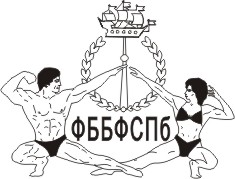 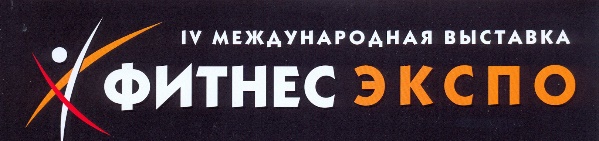 п/пФ.И.О(полностью)Дата рождения(полностью)Разряд, званиеНоминация/Категория(вес, рост)(полностью)Мед.допуск1.2.с 11-00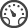 до 12-001. Фитнес             - девочки, мальчики                                     (без просмотра)2. Бодибилдинг   - юноши,                                                          (без просмотра)3. Фитнес             - юниорки                                                        (без просмотра)4. Бодибилдинг   - юниоры,       75кг                                          (без просмотра)5. Бодибилдинг   - юниоры,       +75кг                                            (без просмотра)с 12-00до 12-306. Бодибилдинг - мужч.-мастера 40-49л 90кг                           (без просмотра)7. Бодибилдинг - мужч.-мастера 40-49л +90кг                         (без просмотра)8. Бодибилдинг - мужч.-мастера ст.50л                                    (без просмотра)9. Бодибилдинг - мужч.-мастера ст.60л                                    (без просмотра)с 12-30до 13-0010. Классический бодибилдинг  - женщины                                  (без просмотра)     11. Фитнес            - женщины                                                      (без просмотра)12. Фитнес            - мужчины                                                       (без просмотра)13. Бодифитнес   - женщины, 163см                                                (без просмотра) 14. Бодифитнес   - женщины, +163см                                              (без просмотра)с 13-30до 15-0015. Бодибилдинг  - мужчины, 70кг16. Бодибилдинг  - мужчины, 75кг17. Бодибилдинг - мужчины, 80кг18. Бодибилдинг - мужчины, 85кг19. Бодибилдинг - мужчины, 90кг 20. Бодибилдинг - мужчины, 95кг21. Бодибилдинг - мужчины, 100кг 22. Бодибилдинг - мужчины,  +100кгс 15-00до 16-0023. Кл.б/б 175см    - мужч.24. Кл.б/б 180см    - мужч.25. Кл.б/б +180см  - мужч. 26. Атлетический бодибилдингс 16-00до 18-0027. Пляжный ББ - юниоры28. Пляжный ББ - мастера 29. Пляжный ББ - мужчины 174см 30. Пляжный ББ - мужчины 178см 31. Пляжный ББ - мужчины +178см с 18-00до 21-0032. Фит-модель33. Фитнес-бикини   - юниорки34. Фитнес-бикини   - мастера35. Фитнес-бикини   - женщ., 160см36. Фитнес-бикини   - женщ., 163см37. Фитнес-бикини - женщ., 166см38. Фитнес-бикини - женщ., 169см39. Фитнес-бикини - женщ., 172см40. Фитнес-бикини - женщ., +172смПрограммаОткрытого чемпионата Северо-западного ФО по бодибилдингу и фитнесуПрограммаОткрытого чемпионата Северо-западного ФО по бодибилдингу и фитнесуПрограммаОткрытого чемпионата Северо-западного ФО по бодибилдингу и фитнесуПрограммаОткрытого чемпионата Северо-западного ФО по бодибилдингу и фитнесуПрограммаОткрытого чемпионата Северо-западного ФО по бодибилдингу и фитнесуПрограммаОткрытого чемпионата Северо-западного ФО по бодибилдингу и фитнесу                               23-26 марта 2017, Санкт-Петербургский СКК                               23-26 марта 2017, Санкт-Петербургский СКК                               23-26 марта 2017, Санкт-Петербургский СКК                               23-26 марта 2017, Санкт-Петербургский СКК                               23-26 марта 2017, Санкт-Петербургский СКК23.031100  --- 210023.031100  --- 210023.031100  --- 2100Мандатная комиссия (взвешивание, измерение роста и оплата взносов – по расписанию). Спортсмен, опоздавший на регистрацию в свою категорию, будет зарегистрирован по окончанию аккредитации последней номинации.Мандатная комиссия (взвешивание, измерение роста и оплата взносов – по расписанию). Спортсмен, опоздавший на регистрацию в свою категорию, будет зарегистрирован по окончанию аккредитации последней номинации.Мандатная комиссия (взвешивание, измерение роста и оплата взносов – по расписанию). Спортсмен, опоздавший на регистрацию в свою категорию, будет зарегистрирован по окончанию аккредитации последней номинации.24.0324.031000Инструктаж судей. Формирование судейских бригадИнструктаж судей. Формирование судейских бригадИнструктаж судей. Формирование судейских бригадпятницапятницаС 1100     до    2000Фитнес            - мальчики, абс.кат. (I раунд)Фитнес            - девочки, до 9 лет (I раунд)Фитнес            - девочки, до 13 лет (I раунд)Фитнес            - мальчики, абс.кат. (II раунд)Фитнес            - девочки, до 9 лет (II раунд)Фитнес            - девочки, до 13 лет (II раунд)Награждение  - фитнес- мальчики, абс.кат.Награждение  - фитнес-девочки до 9 лет9. Награждение - фитнес-девочки до 13 лет10. Фитнес           - юн-ки, абс.кат.      (I раунд)11. Бодибилдинг  - юноши,                   абс.кат.12. Фитнес           - юн-ки, абс.кат.      (II раунд) 13. Пляж.б/б        - юниоры, абс.кат.14. Награждение  - б/б юноши,             абс.кат.15. Награждение  - фитнес-юр-ки,  абс. кат. 16. Награждение  - пляж.б/б-юн-ры,  абс. кат.Перерыв 1330 -140017. Бодибилдинг  - юниоры, 75кг18. Бодибилдинг  - юниоры, +75кг19. Пляж.б/б         - мастера, абс.кат.20. Награждение  - б/б юниоры, 75кг21. Награждение  - б/б юниоры,  +75кг22. Бодибилдинг  - ю-ры, абс.перв. + награжд.23. Награждение  - пляж.б/б-мастера,  абс. кат.24. Бодибилдинг  - муж.-мастера, 40-49л 90кг25. Бодибилдинг  - муж.-мастера, 40-49л +90кг26. Бодибилдинг  - муж.-мастера, 50-59лет абс.к27  Бодибилдинг  - муж.-мастера, стар.60л абс.к28. Награждение   - мужч.-мастера, 40-49л 90кг29. Награждение   - мужч.-мастера, 40-49л +90кг30. Награждение - мужч.-мастера, 50-59л абс.кат.31. Награждение - мужч.-мастера, 60 лет абс.кат.32. Бодибилдинг- мужч.-маст.,абс.перв.+ нагр.Перерыв 1330 -140017. Бодибилдинг  - юниоры, 75кг18. Бодибилдинг  - юниоры, +75кг19. Пляж.б/б         - мастера, абс.кат.20. Награждение  - б/б юниоры, 75кг21. Награждение  - б/б юниоры,  +75кг22. Бодибилдинг  - ю-ры, абс.перв. + награжд.23. Награждение  - пляж.б/б-мастера,  абс. кат.24. Бодибилдинг  - муж.-мастера, 40-49л 90кг25. Бодибилдинг  - муж.-мастера, 40-49л +90кг26. Бодибилдинг  - муж.-мастера, 50-59лет абс.к27  Бодибилдинг  - муж.-мастера, стар.60л абс.к28. Награждение   - мужч.-мастера, 40-49л 90кг29. Награждение   - мужч.-мастера, 40-49л +90кг30. Награждение - мужч.-мастера, 50-59л абс.кат.31. Награждение - мужч.-мастера, 60 лет абс.кат.32. Бодибилдинг- мужч.-маст.,абс.перв.+ нагр.25.0325.031000Инструктаж судей. Формирование судейских бригадИнструктаж судей. Формирование судейских бригадИнструктаж судей. Формирование судейских бригадС   1100     до    20001. Фитнес                - женщины,  абс.кат. (I раунд)2. Бодифитнес       - женщины,                        163см 3. Бодифитнес       - женщины,                  +163см4. Фитнес                - женщины, абс.кат. (II раунд)5. Награждение     -  бодифитнес  - жен.,         163см6. Награждение     -  бодифитнес  - жен.,       +163см7. Бодифитнес      - жен., абс. перв.     + награжд.8. Награждение     - фитнес-женщины,     абс.кат9. Фитнес               - мужчины, абс.кат.    (I раунд)10. Классич.б/б     - женщины,                       абс.кат. 11. Фитнес            - мужчины, абс. кат.     (II раунд)12. Награждение  -  клас.б/б женщины,      абс.кат.13. Награждение  - фитнес-мужчины,       абс. кат.Перерыв 1330 -1400Торжественное открытие14. Классич.б/б.    - мужчины, 175см         (I раунд)15. Классич.б/б.    - мужчины, 180см         (I раунд)16. Классич.б/б.    - мужчины , +180см     (I раунд)17. Классич.б/б.    - мужчины, 175см        (II раунд)18. Классич.б/б.    - мужчины, 180см        (II раунд)  19. Классич.б/б.    - мужчины ,+180см      (II раунд)20. Награждение  - классич. б/б-муж.,           175см21. Награждение  - классич. б/б-муж.,           180см22. Награждение  - классич. б/б-муж.,        + 180см23. Классич.б/б.    - муж.,     абс. перв.    + награжд.24.Бодибилдинг    - мужчины,     70кг (I раунд)25.Бодибилдинг    - мужчины,     75кг (I раунд)26.Бодибилдинг    - мужчины,     80кг (I раунд)27. Бодибилдинг   - мужчины,     85кг (I раунд)28. Бодибилдинг   - мужчины,    70кг (II раунд)29.  Бодибилдинг   - мужчины,    75кг (II раунд)30. Бодибилдинг   - мужчины,    80кг (II раунд)31. Бодибилдинг   - мужчины,    85кг (II раунд)32. Награждение  - б/б  мужчины,              70кг33. Награждение - б/б мужчины,                 75кг34. Награждение  - б/б  мужчины,               80кг35. Награждение - б/б мужчины,                 85кг36. Бодибилдинг - мужчины,    90кг    (I раунд)37. Бодибилдинг - мужчины,    95кг    (I раунд)38. Бодибилдинг - мужчины,    100кг  (I раунд)39. Бодибилдинг - мужчины,   +100кг (I раунд)40. Бодибилдинг - мужчины,    90кг   (II раунд)41. Бодибилдинг - мужчины,    95кг   (II раунд)42. Бодибилдинг - мужчины,    100кг (II раунд)43. Бодибилдинг - мужчины,  +100кг (II раунд)44. Награждение - б/б мужчины,                 90кг45. Награждение - б/б мужчины,                 95кг46. Награждение - б/б мужчины,               100кг47. Награждение  - б/б мужчины,            +100кг48. Бодибилдинг  - муж.,  абс. перв.+ награжд.24.Бодибилдинг    - мужчины,     70кг (I раунд)25.Бодибилдинг    - мужчины,     75кг (I раунд)26.Бодибилдинг    - мужчины,     80кг (I раунд)27. Бодибилдинг   - мужчины,     85кг (I раунд)28. Бодибилдинг   - мужчины,    70кг (II раунд)29.  Бодибилдинг   - мужчины,    75кг (II раунд)30. Бодибилдинг   - мужчины,    80кг (II раунд)31. Бодибилдинг   - мужчины,    85кг (II раунд)32. Награждение  - б/б  мужчины,              70кг33. Награждение - б/б мужчины,                 75кг34. Награждение  - б/б  мужчины,               80кг35. Награждение - б/б мужчины,                 85кг36. Бодибилдинг - мужчины,    90кг    (I раунд)37. Бодибилдинг - мужчины,    95кг    (I раунд)38. Бодибилдинг - мужчины,    100кг  (I раунд)39. Бодибилдинг - мужчины,   +100кг (I раунд)40. Бодибилдинг - мужчины,    90кг   (II раунд)41. Бодибилдинг - мужчины,    95кг   (II раунд)42. Бодибилдинг - мужчины,    100кг (II раунд)43. Бодибилдинг - мужчины,  +100кг (II раунд)44. Награждение - б/б мужчины,                 90кг45. Награждение - б/б мужчины,                 95кг46. Награждение - б/б мужчины,               100кг47. Награждение  - б/б мужчины,            +100кг48. Бодибилдинг  - муж.,  абс. перв.+ награжд.26.0326.031000КОНФЕРЕНЦИЯ ФББФ СПб.КОНФЕРЕНЦИЯ ФББФ СПб.КОНФЕРЕНЦИЯ ФББФ СПб.С   1200     до    20001. Атлетический б/б  - муж., абс.кат. 2. Фит-модель        - женщ., абс.кат.3. Награждение        - атлет.б/б, абс.кат.4. Награждение        - фит-модель абс.кат.Перерыв 1330 -14005. Пляж.б/б                - муж., 174см 6. Пляж.б/б                - муж., 178см7. Пляж.б/б                - муж., +178см8. Награждение        - пляж.б/б 174см9. Награждение        - пляж.б/б 178см10. Награждение      - пляж.б/б +178см11. Пляж.б/б              - муж., абс.перв. + награжд.12. Фитнес-бикини - юниорки, абс.кат.        13. Фитнес-бикини - мастера, абс.кат.        14.  Награждение      - фитнес-бикини, юниорки15.  Награждение      - фитнес-бикини, мастера16. Фитнес-бикини     - женщины,                  160см17.  Фитнес-бикини    - женщины,                   163см18. Фитнес-бикини    - женщины,                   166см19. Награждение   - фитнес-бикини,        160cм20. Награждение    - фитнес-бикини,       163см21. Награждение      - фитнес-бикини,      166см22. Фитнес-бикини   - женщины,                    169см23. Фитнес-бикини   - женщины,                    172см24. Фитнес-бикини    - женщины,                 +172см25. Награждение     - фитнес-бикини,       169см26. Награждение    - фитнес-бикини,       172см27. Награждение     - фитнес-бикини,     +172см28. Фитнес-бикини - абс. перв.  + награжд.29. Награждение команд15.  Награждение      - фитнес-бикини, мастера16. Фитнес-бикини     - женщины,                  160см17.  Фитнес-бикини    - женщины,                   163см18. Фитнес-бикини    - женщины,                   166см19. Награждение   - фитнес-бикини,        160cм20. Награждение    - фитнес-бикини,       163см21. Награждение      - фитнес-бикини,      166см22. Фитнес-бикини   - женщины,                    169см23. Фитнес-бикини   - женщины,                    172см24. Фитнес-бикини    - женщины,                 +172см25. Награждение     - фитнес-бикини,       169см26. Награждение    - фитнес-бикини,       172см27. Награждение     - фитнес-бикини,     +172см28. Фитнес-бикини - абс. перв.  + награжд.29. Награждение команд№Категория номераОписаниеСтоимость включает НДС 18% и завтрак (шведский стол)Стоимость номера (руб./сутки)1Двухместный эконом (double)Одна двуспальная кровать, телефон, телевизорВанная комната: душевая кабина, фен, туалет. Площадь 13 м2.2 7003Одноместный бизнесОдноспальная кровать, телефон, телевизор, холодильникВанная комната: душевая кабина, фен, туалет. Площадь 14 м2.30002Двухместный бизнесДве односпальные кровати, телефон, телевизор, холодильникВанная комната: душевая кабина, фен, туалет. Площадь 19 м2.39003КомфортДве односпальные кровати, телефон, телевизор, холодильник, сейф. Ванная комната: душевая кабина, фен, туалет.Площадь 26 м2.3500№Категория номераОписание Стоимость включает НДС 18% и завтрак (шведский стол)Стоимость номера (руб./сут.)1Эконом 2х мест.Площадь 15-18 кв.м.Односпальные кровати, шкаф, стол, телевизор, холодильник, Wi-FiУдобства (душ/ туалет) на этаже16002Эконом 3х мест.Площадь 15-18 кв.м.Односпальные кровати, шкаф, стол, телевизор, холодильник, Wi-FiУдобства (душ/ туалет) на этаже20003Эконом 4х мест.Площадь 15-18 кв.м.Односпальные кровати, шкаф, стол, телевизор, холодильник, Wi-FiУдобства (душ/ туалет) на этаже23004Стандарт 2х мест.Площадь 18 кв.м. Одна большая или две раздельные кровати, шкаф, стол, телевизор, телефон, холодильник, сейф, Wi-Fi. Ванная комната: душевая кабина, туалет, фен23005Стандарт 1 мест.Площадь 18 кв.м. Одна большая или две раздельные кровати, шкаф, стол, телевизор, телефон, холодильник, сейф, Wi-Fi. Ванная комната: душевая кабина, туалет, фен20006Повышенной комфортности Площадь номера – 36 кв.м. две комнаты: спальня и гостиная, отдельная ванная комнатагладильная доска и утюг, фен, Wi-Fi, сейф, телевизор, телефон, холодильник, чайник30007Доп. местоЕврораскладушка700ФИО каждого Гостя Категория номераОдноместныйОдноместныйДвухместныйДвухместныйДвухместныйФИО каждого Гостя Категория номераФИО каждого Гостя Категория номераФИО каждого Гостя Категория номераДаты проживания в отеле Дата заездаДата заездаДата заездаВремя заездаВремя заездаДаты проживания в отеле Даты проживания в отеле Дата выездаДата выездаДата выездаВремя выездаВремя выездаДаты проживания в отеле Форма оплатыФорма оплатыФорма оплатыФорма оплатыФорма оплатыФорма оплатыХХНаличный расчетНаличный расчетНаличный расчетНаличный расчетКонтактная информация руководителя командыКонтактная информация руководителя командыКонтактная информация руководителя командыКонтактная информация руководителя командыКонтактная информация руководителя командыКонтактная информация руководителя командыНомер телефонаЭлектронная почтаКарточка    участника29-го  Кубка  Северо-запада Россиипо бодибилдингу, фитнесу и бодифитнесуг.Санкт-Петербург 23-26 марта 2017г.Карточка    участника29-го  Кубка  Северо-запада Россиипо бодибилдингу, фитнесу и бодифитнесуг.Санкт-Петербург 23-26 марта 2017г.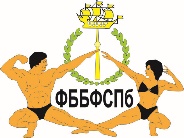 Карточка    участника29-го  Кубка  Северо-запада Россиипо бодибилдингу, фитнесу и бодифитнесуг.Санкт-Петербург 23-26 марта 2017г.Карточка    участника29-го  Кубка  Северо-запада Россиипо бодибилдингу, фитнесу и бодифитнесуг.Санкт-Петербург 23-26 марта 2017г.Фамилия   Имя,  отчествоСпорт.зв. по б/б и фитнесу (№, дата уд.)Вес  соревновательн. Вес    в    межсезонье  Рост  Регион,   город,   клуб  Дата   рожд. (Д/М/Г) Место работы, учебы  Профессия  Тренер  Телефон мобильныйДанные      росс.пасп.________________________________________________________________________________________________________________________________________________________________________________________________________________________________________________________________________________________________________________________________________________________________________________________________________________________________________________________________________________________________________________________________________________________________________________________________________________________________________________________________________________________________________________________________________________________________________________________________________________________________________________________________________________________________________________________________________________________________________________________________Фамилия   Имя,  отчествоСпорт.зв. по б/б и фитнесу (№, дата уд.)Вес  соревновательн. Вес    в    межсезонье  Рост  Регион,   город,   клуб  Дата   рожд. (Д/М/Г) Место работы, учебы  Профессия  Тренер  Телефон мобильныйДанные      росс.пасп.________________________________________________________________________________________________________________________________________________________________________________________________________________________________________________________________________________________________________________________________________________________________________________________________________________________________________________________________________________________________________________________________________________________________________________________________________________________________________________________________________________________________________________________________________________________________________________________________________________________________________________________________________________________________________________________________________________________________________________________________(заполняется при оформлении чл.билета)РСОО ФББФ Санкт-ПетербургаЗаявлениеОт (Ф.И.О.)_______________________________________________________Адрес, контактный телефон:__________________________________________________________________________________________________________Прошу принять меня в члены региональной спортивной общественной организации «Федерация бодибилдинга Санкт-Петербурга». С Уставом и правилами ознакомлен.Дата___________     Подпись_________________________(заполняется при оформлении чл.билета)РСОО ФББФ Санкт-ПетербургаЗаявлениеОт (Ф.И.О.)_______________________________________________________Адрес, контактный телефон:__________________________________________________________________________________________________________Прошу принять меня в члены региональной спортивной общественной организации «Федерация бодибилдинга Санкт-Петербурга». С Уставом и правилами ознакомлен.Дата___________     Подпись_________________________(заполняется при оформлении чл.билета)РСОО ФББФ Санкт-ПетербургаЗаявлениеОт (Ф.И.О.)_______________________________________________________Адрес, контактный телефон:__________________________________________________________________________________________________________Прошу принять меня в члены региональной спортивной общественной организации «Федерация бодибилдинга Санкт-Петербурга». С Уставом и правилами ознакомлен.Дата___________     Подпись_________________________заполняется при оформлении чл.билета)РСОО ФББФ Санкт-ПетербургаЗаявлениеОт (Ф.И.О.)_______________________________________________________Адрес, контактный телефон:__________________________________________________________________________________________________________Прошу принять меня в члены региональной спортивной общественной организации «Федерация бодибилдинга Санкт-Петербурга». С Уставом и правилами ознакомлен.Дата___________     Подпись_________________________заполняется при оформлении чл.билета)РСОО ФББФ Санкт-ПетербургаЗаявлениеОт (Ф.И.О.)_______________________________________________________Адрес, контактный телефон:__________________________________________________________________________________________________________Прошу принять меня в члены региональной спортивной общественной организации «Федерация бодибилдинга Санкт-Петербурга». С Уставом и правилами ознакомлен.Дата___________     Подпись_________________________заполняется при оформлении чл.билета)РСОО ФББФ Санкт-ПетербургаЗаявлениеОт (Ф.И.О.)_______________________________________________________Адрес, контактный телефон:__________________________________________________________________________________________________________Прошу принять меня в члены региональной спортивной общественной организации «Федерация бодибилдинга Санкт-Петербурга». С Уставом и правилами ознакомлен.Дата___________     Подпись_________________________